Πρόγραμμα εκδηλώσεων 2017 του Δήμου ΛαμιέωνΧριστούγεννα στη ΠόληΣειρά εκδηλώσεων που θα διαρκέσουν από τις 8 Δεκεμβρίου 2017 έως τις 7 Ιανουαρίου 2018, απευθύνονται τόσο στους μικρούς όσο και στους μεγάλους και έχουν τίτλο «Χριστούγεννα στην Πόλη», διοργανώνει ο Δήμος Λαμιέων με τη συμμετοχή όλων των Δομών του. Αναλυτικά το πρόγραμμα:	Από το Γραφείο Τύπου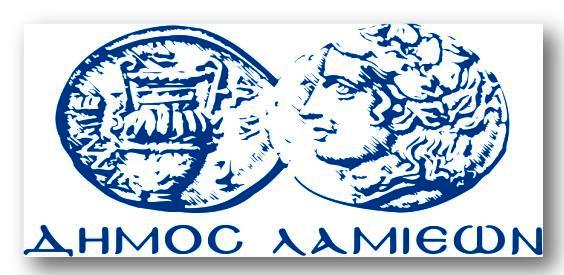 ΠΡΟΣ: ΜΜΕΔΗΜΟΣ ΛΑΜΙΕΩΝΓραφείου Τύπου& Επικοινωνίας                                                                Λαμία,8/12/2017Παρασκευή 8 Δεκεμβρίου 2017Άναμμα χριστουγεννιάτικου δένδρου – Συναυλία με την Κατερίνα Στικούδη. Συμμετέχουν η Δημοτική Φιλαρμονική, τα παιδιά των Κ.Δ.Α.Π του Δήμου Λαμιέων και η Χορωδία του 6ου Γυμνασίου Λαμίας,Τοποθεσία: Πλατεία ΠάρκουΏρα:19:30Σάββατο 9 Δεκεμβρίου 2017Άναμμα χριστουγεννιάτικου δέντρου στην Αγία ΠαρασκευήΤοποθεσία: Πλατεία Αγίας ΠαρασκευήςΏρα:20:00Άναμμα χριστουγεννιάτικου δέντρου στο ΜοσχοχώριΤοποθεσία: Πλατεία ΜοσχοχώριΏρα:19:00Τρίτη 12 Δεκεμβρίου 2017Άναμμα χριστουγεννιάτικου δέντρου στη Ροδίτσα με τη συμμετοχή της Δημοτικής Φιλαρμονικής Λαμίας.Τοποθεσία: Πλατεία ΡοδίτσαςΏρα:19:30Το 2ο ΚΔΑΠ του Δήμου Λαμιέων παρουσιάζει το θεατρικό δρώμενο «Το Ταχυδρομείο του Αϊ Βασίλη».Τοποθεσία: Χώρος 2ου ΚΔΑΠ( Αθηνών 22)Ώρα: 17:30 – 19:30Εικαστική Εγκατάσταση για τον συνάνθρωπο από 12-15 Δεκεμβρίου, συνδιοργάνωση με Περιφέρεια Στερεάς Ελλάδας και «Συν στον Άνθρωπο».Τοποθεσία: Ξενοδοχείο ΣαμαράςΤετάρτη 13 Δεκεμβρίου 2017Τα παιδιά του 7ο ΚΔΑΠ του Δήμου Λαμιέων φτιάχνουν το δικό τους χριστουγεννιάτικο δέντρο με στολίδια από ανακυκλώσιμα υλικά και μοιράζουν μηνύματα αγάπης σε όλον τον κόσμο.Τοποθεσία: Χώρος 7ου ΚΔΑΠ (Μοσχοχώρι)Ώρα: 18:00–20:00Πέμπτη 14 Δεκεμβρίου 2017Χριστουγεννιάτικη Εκδήλωση με «Ζαχαρομπερδέματα» από το 5ο ΚΔΑΠ του Δήμου Λαμιέων. Ελάτε να γίνουμε όλοι μικροί ζαχαροπλάστες, να βάλουμε μπόλικη φαντασία και να στολίσουμε τα δικά μας μπισκότα με τα πιο απίθανα χρώματα και σχέδια. Στο τέλος της εκδήλωσης θα δοθεί σε όλα τα παιδιά το δίπλωμα του καλύτερου ζαχαροπλάστη.Τοποθεσία: Χώρος  5ου ΚΔΑΠ (15ο Δημοτικό Σχολείο στον Αφανό).Ώρα: 17:30 -19:00Παρασκευή 15 Δεκεμβρίου 2017Τα Εικαστικά εργαστήρια του Δήμου Λαμιέων παρουσιάζουν την «Επίσκεψη του Αϊ Βασίλη», κατασκευάζουν χριστουγεννιάτικο δέντρο, στολίδια, χριστουγεννιάτικες κάρτες, κάνουν face-painting. Τοποθεσία: Εικαστικά Εργαστήρια - Πλατεία ΛαούΏρα: 17:00 – 21:00:Τα παιδιά του Κεντρικού ΚΔΑΠ του Δήμου Λαμιέων κατασκευάζουν πρωτότυπα στολίδια από ύφασμα.Τοποθεσία: Κεντρικό ΚΔΑΠ (οδός Φλέμινγκ & Ερυθρού) Σταυρού.Ώρα: 18:00Σάββατο 16 Δεκεμβρίου 2017Άναμμα χριστουγεννιάτικου δέντρου στην Παύλιανη.Τοποθεσία: Πλατεία ΠαύλιανηςΏρα: 19:30Κυριακή 17 Δεκεμβρίου 2017Η καθιερωμένη Χριστουγεννιάτικη συναυλία από το Δημοτικό Ωδείου Λαμίας. Είσοδος ελεύθερη. Τοποθεσία: Δημοτικό Θέατρο ΛαμίαςΏρα: 20:00Δευτέρα 18 Δεκεμβρίου 2017Τα παιδιά του 3ο ΚΔΑΠ του Δήμου Λαμιέων σας καλούν στην εκδήλωση «Κινηματογράφος και Χριστούγεννα». Τοποθεσία: Χώρος 3ου ΚΔΑΠ (7Ο Δημοτικό Σχολείο Λαμίας)Ώρα: 18:00Τρίτη 19 Δεκεμβρίου 2017Εργαστήρι από τα παιδιά του 6ο ΚΔΑΠ του Δήμου Λαμιέων με θέμα «Χριστούγεννα  με εικόνες απ’ όλο τον κόσμο». Τοποθεσία: Χώρος 6ου ΚΔΑΠ (18Ο Δημοτικό Σχολείο Λαμίας)Ώρα: 18:00Χριστουγεννιάτικη γιορτή από τα παιδιά του 1ου Παιδικού Σταθμού με μουσική, χορό και face-painting.Τοποθεσία: Χώρος 1ου Παιδικού Σταθμού (Μακροπούλου & Υψηλάντη)Ώρα: 18:00Συναυλία στο χώρο της Δημοτικής Φιλαρμονικής με θέμα ένα «Μουσικό Παραμύθι». Είσοδος ελεύθερη.  Τοποθεσία: Χώρος Δημοτικής Φιλαρμονικής ΛαμίαςΏρα: 20:00Τετάρτη 20 Δεκεμβρίου 2017Ξεκινά το 2ο Ανταλλακτήριο Κατασκευών με τίτλο «Είμαι  εδώ για σένα» που θα διαρκέσει έως την Παρασκευή 22 Δεκεμβρίου.Τοποθεσία: Πολιτιστικό Κέντρο του Δήμου ΛαμιέωνΏρα: 09:00-14:00 & 17:00-21:00Προβολή παιδικών ταινιών από τους Φίλους Κινηματογράφου Λαμίας. Τοποθεσία: Πολιτιστικό Κέντρο του Δήμου ΛαμιέωνΏρα: 19:30Πέμπτη 21 Δεκεμβρίου 20172ο Ανταλλακτήριο Κατασκευών με τίτλο «Είμαι  εδώ για σένα»,Τοποθεσία: Πολιτιστικό Κέντρο του Δήμου ΛαμιέωνΏρα: 09:00-14:00 & 17:00-21:00Συναυλία από το Μουσικό Σχολείο Λαμίας Τοποθεσία: Δημοτικό Θέατρο ΛαμίαςΧριστούγεννα στους δρόμους της πόλης σε συνεργασία με τον Εμπορικό Σύλλογο Λαμίας. Μια γιορτή, ένας δρόμος, μια πόλη!!!! 1ος Δρόμος Γιορτής: η οδός Κολοκοτρώνη.Ώρα: 19:00 μέχρι το κλείσιμο των καταστημάτωνΠαρασκευή 22 Δεκεμβρίου 20172ο Ανταλλακτήριο Κατασκευών με τίτλο «Είμαι  εδώ για σένα»,Τοποθεσία: Πολιτιστικού Κέντρου του Δήμου ΛαμιέωνΏρα: 09:00-14:00 & 17:00-21:00Χριστούγεννα στους δρόμους της πόλης σε συνεργασία με τον Εμπορικό Σύλλογο Λαμίας. Μια γιορτή, ένας δρόμος, μια πόλη!!!! 2ος Δρόμος Γιορτής: Ροζάκη Αγγελή  & Καλύβα ΜπακογιάννηΏρα: 19:00 μέχρι το κλείσιμο των καταστημάτωνΣάββατο 23 Δεκεμβρίου 2017Η Δημοτική μας Φιλαρμονική ψέλνει τα Κάλαντα των Χριστουγέννων στους δρόμους της πόλης.Κυριακή 24 Δεκεμβρίου 2017Χριστούγεννα στους δρόμους της πόλης σε συνεργασία με τον Εμπορικό Σύλλογο Λαμίας. Μια γιορτή, ένας δρόμος, μια πόλη!!!! Γιορτάζουμε στα όμορφα  στενά μας με χαρούμενη διάθεση, ζεστή σοκολάτα, γλυκίσματα και χαμόγελο.   3ος Δρόμος Γιορτής: η οδός Ρήγα ΦεραίουΏρα: από τις 12:00 το μεσημέρι μέχρι το κλείσιμο των καταστημάτων.Τετάρτη 27 Δεκεμβρίου 2017Η μεγάλη στιγμή για το LAMIA SANTA RUN 2017 έφτασε… Βάζουμε τα σκουφάκια μας  και περπατάμε στο κέντρο της πόλης  για κάποιον που έχει ανάγκη. Σας  περιμένουμε όλους  να περπατήσουμε μαζί το δρόμο της προσφοράς.Τοποθεσία: Δημοτικό Θέατρο Λαμίας-Πλατεία Ελευθερίας-Ρήγα Φεραίου-Βύρωνος-Πλατεία Πάρκου.Ώρα: 18:00Χριστούγεννα στους δρόμους της πόλης σε συνεργασία με τον Εμπορικό Σύλλογο Λαμίας. Μια γιορτή, ένας δρόμος, μια πόλη!!!! Γιορτάζουμε στα όμορφα στενά μας με χαρούμενη διάθεση, ζεστή σοκολάτα, γλυκίσματα και χαμόγελο. Γιορτάζουμε στα όμορφα  στενά μας με χαρούμενη διάθεση, ζεστή σοκολάτα, γλυκίσματα και χαμόγελο.   4ος Δρόμος Γιορτής: η οδός ΒύρωνοςΏρα: 18:00 μέχρι το κλείσιμο των καταστημάτωνΠέμπτη 28 Δεκεμβρίου 2017Χριστούγεννα στους δρόμους της πόλης σε συνεργασία με τον Εμπορικό Σύλλογο Λαμίας. Μια γιορτή, ένας δρόμος, μια πόλη!!!! Γιορτάζουμε στα όμορφα  στενά μας με χαρούμενη διάθεση, ζεστή σοκολάτα, γλυκίσματα και χαμόγελο.  5ος Δρόμος Γιορτής: η οδός ΒενιζέλουΏρα: 18:00 μέχρι το κλείσιμο των καταστημάτων.Παρασκευή 29 Δεκεμβρίου 2017Χριστούγεννα στους δρόμους της πόλης σε συνεργασία με τον Εμπορικό Σύλλογο Λαμίας. Μια γιορτή, ένας δρόμος, μια πόλη!!!! Γιορτάζουμε στα όμορφα  στενά μας με χαρούμενη διάθεση, ζεστή σοκολάτα, γλυκίσματα και χαμόγελο.  6ος Δρόμος Γιορτής: η οδός ΛεωνίδουΏρα: 18:00 μέχρι το κλείσιμο των καταστημάτων.Σάββατο 30 Δεκεμβρίου 2017Χριστούγεννα στους δρόμους της πόλης σε συνεργασία με τον Εμπορικό Σύλλογο Λαμίας. Μια γιορτή, ένας δρόμος, μια πόλη!!!! Γιορτάζουμε στα όμορφα  στενά μας με χαρούμενη διάθεση, ζεστή σοκολάτα, γλυκίσματα και χαμόγελο.   7ος Δρόμος Γιορτής: η οδός ΧαντζοπούλουΏρα: 12:00 μέχρι το κλείσιμο των καταστημάτων.Κυριακή 31 Δεκεμβρίου 2017Χριστούγεννα στους δρόμους της πόλης σε συνεργασία με τον Εμπορικό Σύλλογο Λαμίας. Μια γιορτή, ένας δρόμος, μια πόλη!!!! Γιορτάζουμε στα όμορφα  στενά μας με χαρούμενη διάθεση, ζεστή σοκολάτα, γλυκίσματα και χαμόγελο.   8ος Δρόμος Γιορτής: η οδός ΚαποδιστρίουΏρα: 12:00 το μεσημέρι μέχρι το κλείσιμο των καταστημάτων.